St Charles RC Primary School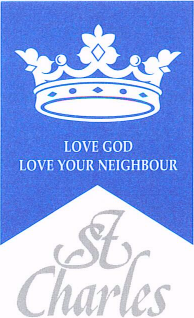 Maths Curriculum Map2022-23TermNurseryReceptionYear 1Year 2Year 3Year 4Year 5Year 6AutumnMastering the curriculumMastering Number ProgrammeMastering Number ProgrammeMastering Number ProgrammeNumberNumber sense and exploring calculation strategies Place value StatisticsGraphs NumberAddition and subtraction MeasuresLength and perimeterNumberReasoning with large numbers Addition and subtraction Multiplication and division StatisticsDiscrete and continuous dataNumberReasoning with large whole integers Integer addition and subtraction StatisticsLine graphs and timetables NumberMultiplication and division MeasuresPerimeter and areaNumberIntegers and decimals Multiplication and division Calculation problems Fractions GeometryMissing angles and lengthAutumnSorting ColourSizeshapeMatchingNumbers 1 - 2SubitisingCountingNumerals Patterns Patterns & ConnectionsEarly mathematical experiences Pattern and early number NumberNumbers within 6 Addition and subtraction within 6 Spatial ReasoningMeasures Patterns & ConnectionsShape and sortingNumberNumbers to 10 Addition and subtraction within 10 GeometryShape and patterns Number Numbers to 20 Addition and subtraction within 20Number Numbers within 100 Addition and subtraction of 2-digit numbers Addition and subtraction word problems MeasuresLength StatisticsGraphs NumberMultiplication and division: 2, 5, and 10NumberNumber sense and exploring calculation strategies Place value StatisticsGraphs NumberAddition and subtraction MeasuresLength and perimeterNumberReasoning with large numbers Addition and subtraction Multiplication and division StatisticsDiscrete and continuous dataNumberReasoning with large whole integers Integer addition and subtraction StatisticsLine graphs and timetables NumberMultiplication and division MeasuresPerimeter and areaNumberIntegers and decimals Multiplication and division Calculation problems Fractions GeometryMissing angles and lengthSpringMastering the curriculumMastering Number ProgrammeMastering Number ProgrammeMastering Number ProgrammeNumberMultiplication and division Deriving multiplication and division facts MeasuresTime NumberFractionsNumberSecuring multiplication facts Fractions MeasuresTime NumberDecimals MeasuresArea and perimeterNumberFractions and decimals GeometryAngles NumberFractions and percentages Geometry TransformationsGeometryCoordinates and shapes Number Fractions  MeasureDecimals and measure NumberPercentage NumberProportion problems SpringNumber 3, 4,  5,  6Subitising1:1 correspondence HeightLength Mass capacity NumberNumbers within 10 Patterns & ConnectionsCalendar and time NumberAddition and subtraction within 10 Patterns & ConnectionsGrouping and sharing NumberNumber patterns within 15 Doubling and halving Patterns & ConnectionsShape and patternMeasures Time NumberExploring calculation strategies within 20 Numbers to 50 Addition and subtraction within 20 Fractions MeasuresLength and massMeasuresTime NumberFractions Addition and subtraction of 2-digit numbers MeasuresMoney GeometryFace, shapes and patterns; lines and turnsNumberMultiplication and division Deriving multiplication and division facts MeasuresTime NumberFractionsNumberSecuring multiplication facts Fractions MeasuresTime NumberDecimals MeasuresArea and perimeterNumberFractions and decimals GeometryAngles NumberFractions and percentages Geometry TransformationsGeometryCoordinates and shapes Number Fractions  MeasureDecimals and measure NumberPercentage NumberProportion problems SummerMastering Number ProgrammeMastering Number ProgrammeMastering Number ProgrammeGeometryAngles and shape Measures Mass, volume and capacityNumberSecuring multiplication and division Exploring calculation strategies and place valueConsolidation and fluencyMeasuresSolving measures and money problems GeometryShape and symmetry Position and direction NumberReasoning with pattern and sequences Geometry3-D shapeTimes tables test prepConsolidation and fluencyMeasuresConverting units of measure NumberCalculating with whole numbers and decimals Geometry2-D and 3-D shape MeasuresVolume NumberProblem solvingConsolidation and fluencyAlgebraSATS prepYear 7 PrepSummerMore than/fewer than One moreOne less2d shape3d shapeNight and DayOrdering eventsPositional Language NumberSecuring addition and subtraction facts Number patterns within 20 Number patterns beyond 20 Money Spatial ReasoningMeasures Patterns & ConnectionsExploration of patterns within numberNumberNumbers 50 to 100 and beyond Addition and subtractionMeasuresMoney Number Multiplication and division MeasuresCapacity and volumeNumberNumbers within 1000 MeasuresCapacity and volume Mass NumberExploring calculation strategies Multiplication and division: 3 and 4SATS prepGeometryAngles and shape Measures Mass, volume and capacityNumberSecuring multiplication and division Exploring calculation strategies and place valueConsolidation and fluencyMeasuresSolving measures and money problems GeometryShape and symmetry Position and direction NumberReasoning with pattern and sequences Geometry3-D shapeTimes tables test prepConsolidation and fluencyMeasuresConverting units of measure NumberCalculating with whole numbers and decimals Geometry2-D and 3-D shape MeasuresVolume NumberProblem solvingConsolidation and fluencyAlgebraSATS prepYear 7 Prep